Five Little FiremenFive little firemen standing in a row,1 2 3 4 5 let’s go.Jump on the engine with a SHOUT,As quick as a wink the fire is out.Four little firemen standing in a row,1 2 3 4 woosh let’s go.Jump on the engine with a SHOUT,As quick as a wink the fire is out.Three little firemen standing in a row,1 2 3 woosh woosh let’s go.Jump on the engine with a SHOUT,As quick as a wink the fire is out.Two little firemen standing in a row,1 2 woosh woosh woosh let’s go.Jump on the engine with a SHOUT,As quick as a wink the fire is out.One little fireman standing in a row,1 woosh woosh woosh woosh let’s go.Jump on the engine with a SHOUT,As quick as a wink the fire is out.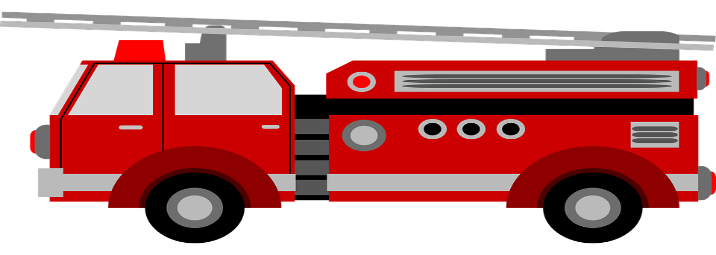 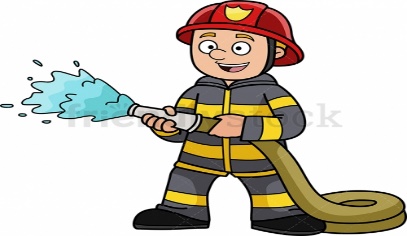 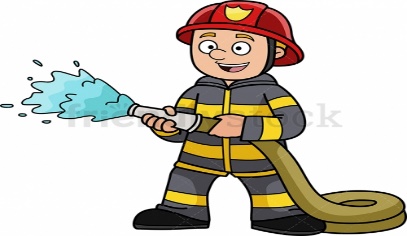 